Sprawozdanie cząstkowe z realizacji zadania Głosuj świadomie!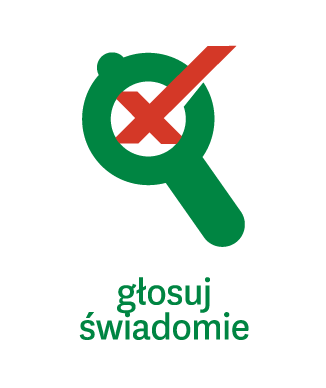 Akcja Masz Głos, Masz Wybór(do 30.06.2014)Nazwa organizacji / grupy: Stowarzyszenie Młodzi dla GminyMiejscowość i województwo: Dębowiec, województwo podkarpackie Zespół: ile osób zajmuje się realizacją zadania w Waszej gminie? Realizacją projektu zajmuje się 4 członków stowarzyszenia. Wszyscy są wolontariuszami i studentami. Kontakt z mieszkańcami, władzami i ew. kandydatami. Prosimy o opisanie wszystkich działań, które podjęliście aby informować o zadaniu Głosuj świadomie!, (np. spotkania z mieszkańcami, w których uczestniczyliście, przeprowadzone sondy i ankiety, spotkania z przedstawicielami władz, rozmowy telefoniczne, korespondencja e-mail).O naszych działaniach informowaliśmy w rozmowach telefonicznych, korespondencji e-mailowej oraz osobistych spotkaniach z mieszkańcami naszej Gminy.Praca nad pytaniami do kandydatów. Czy Wasza grupa zaczęła już pracować nad pytaniami do kandydatów? Z jakich korzystacie źródeł? Jakie tematy planujecie poruszyć?Od czasu przystąpienia do akcji tworzymy zestaw pytań dla kandydatów. Chcemy w nich poruszyć tematy, które wskazują nam sami mieszkańcy: edukacja, rozwój turystyki w regionie czy szeroko pojęte zagadnienia społeczeństwa obywatelskiego.Inne działania. Czy podejmowaliście inne działania związane ze świadomym głosowaniem lub prowadziliście kampanię profrekwencyjną (np. przed wyborami do Parlamentu Europejskiego)? Opiszcie je krótko.Przed wyborami do parlamentu europejskiego prowadziliśmy akcję pro frekwencyjną. Dzięki materiałom, które otrzymaliśmy z Centrum Edukacji Obywatelskiej mogliśmy informować o akcji na terenie naszej Gminy poprzez wlepki, plakaty. Dodatkowo stworzyliśmy spot pokazujący jak ważne jest uczestnictwo w wyborach: https://www.youtube.com/watch?v=dYBQe3wWBMg Dalsze działania – Wasze pomysły i plany.Czy planujecie spotkać się z mieszkańcami Waszej gminy i włączyć ich w przygotowanie pytań do kandydatów? Kiedy? W jakiej formie?Planujemy stworzyć miejsce na naszej stronie za pośrednictwem którego każdy z mieszkańców będzie miał możliwość zadać osobistego pytania.Jakie macie pomysły na rozpowszechnianie informacji o kandydatach wśród mieszkańców? Z jakich form planujecie skorzystać? (np. organizacja debaty, internet, lokalne media, itp.)Planujemy w sierpniu zorganizować debatę z mieszkańcami i kandydatami na radnych w naszej Gminie. Dodatkowo oczywiście do wszelkich kontaktów i promocji naszej akcji chcemy wykorzystać Internet oraz lokalne media.Inne informacje, które chcielibyście dołączyć do sprawozdania.